Freedom of Information Act (FOIA) Request – 109638You asked for the following information from the Ministry of Justice (MoJ):  I am writing to request information under the Freedom of Information Act. 1. I am interested in getting the data outlined in Table C7 from your "Criminal court statistics: April to June 2016 (main tables)" (e.g. Defendants dealt with in trial cases where a guilty plea was entered prior to trial, during trial or at a cracked trial, and accepted in the Crown Court, by receipt type, England and Wales, annually 2010 - 2015, quarterly Q1 2010 - Q2 2016) broken down for each of the following Crown Courts:BristolLiverpoolWinchesterReadingGloucesterManchesterBoltonLondon group2. If it is possible to also break these down with details of offence type that would be most helpful. However, if this is not possible within the time-frame please provide information for question 1 only.Your request has been handled under the FOIA.I can confirm that the department holds the information that you have asked for. Please see the attached table.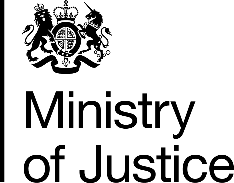 February 2017